INDICAÇÃO Nº 3638/2015“Sugere ao Poder Executivo Municipal a realização de pinturas de solo e melhorias na fiscalização das placas de sinalização em toda a extensão do Bairro Jardim Eldorado, neste município.”Excelentíssimo Senhor Prefeito Municipal, Nos termos do Art. 108 do Regimento Interno desta Casa de Leis, dirijo-me a Vossa Excelência para sugerir que, por intermédio do Setor competente, sejam realizados a pintura de solo e melhorias na fiscalização em toda a extensão do Bairro Jardim Eldorado, neste município.Justificativa:Conforme relatos dos moradores locais e visita in loco deste vereador, pode constatar a falta de sinalização, tanto de solo como de placas. Esta falta pode ocasionar craves acidentes e danos a municipalidade.Plenário “Dr. Tancredo Neves”, em 18 de fevereiro de 2.015.Ducimar de Jesus Cardoso“Kadu Garçom”-vereador-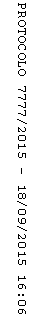 